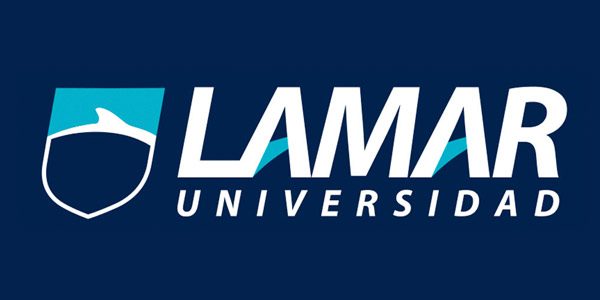 UNIVERSIDAD GUADALAJARA LAMARActividad 1  "Pruebas diagnósticas"Alumna: Diana Lilia Gallegos CastroDocente: Aurelia Sandra Senties GómezDiagnóstico de Pleuritis tuberculosa con ADASENSIBILIDAD        a/a + c = 17/17+28 =  17/45 = 0.37 x 100 = 37.7 %ESPECIFICIDAD   d/ b + d= 53/2+53= 53/55= 0.96 x 100= 96.3 %EXACTITUD           a + d / a+b+c+d= 17+53/17+2+28+53= 70/100= 0.7 x 100= 70%VALOR PREDICTIVO POSITIVO a/a+b=  17/17+2= 17/19= 0.89 x 100= 89.4%VALOR PREDICTIVO NEGATIVO d/c+d=  53/ 28+53= 53/81= 0.65 x 100= 65.4%PREVALENCIA a+c/a+b+c+d= 17+28/ 17+2+28+53= 45/70= 0.64 x 100= 64.2%